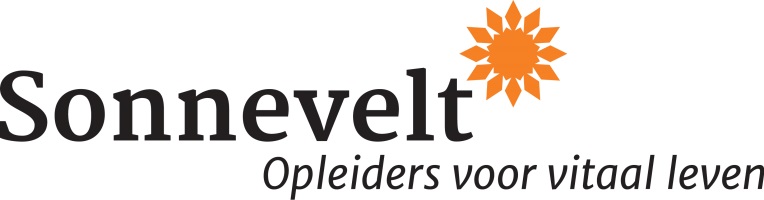 Literatuurlijst opleiding Natuurvoedingsadviseur2024Deze opleiding is inclusief lesmap en exclusief onderstaande literatuur. De literatuur hoeft niet te worden aangeschaft, maar dient wel te worden gelezen.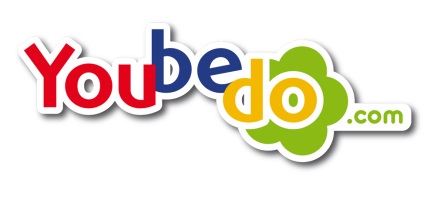 De literatuur kan worden besteld bij YouBeDo.com tegen de gebruikelijke prijs. YouBeDo.com doneert echter 12% van het aankoopbedrag aan een goed doel naar keuze.Klik op deze link  om de literatuurlijst bij YouBeDo te openen.VERPLICHT Titel: De LevenscodeAuteur: Albert SonneveltISBN: 9789081856522Titel: VoedingspiramideAuteur: Louise Witteman en Mirjam BakkerISBN: 9789081864947
Leverbaar via de Groene KookacademieTitel: Barstensvol LevenAuteur: Petra Essink en Paul DoesburgISBN: 9789060388082Titel: Skills adviseren Auteur: Andrew David en Ton van PeltISBN: 9789043017985Titel: De poepdokter: gezond van mond tot kont Auteur: Nienke Tode-GottenbosISBN: 9789493042100Wil je alvast beginnen of vooruit werken voor deze opleiding, dan raden wij je aan te starten met de ‘Voedingspiramide’ van Louise Witteman.TER INSPIRATIETitel: De VoedingswijzerAuteur: Juglen ZwaanISBN: 9789492665058Titel: Een pleidooi voor echt eten (e-book)Auteur: Michael PollanISBN: 9789029506434Titel: Feilloos adviserenAuteur: Peter BlockISBN: 9789052617947 Titel: De natuurlijke gezondheidswijzerAuteur: Henny LintISBN: 9789032509767